ПОСТАНОВЛЕНИЕАДМИНИСТРАЦИИ ГОРОДА БЕРЕЗНИКИ ПЕРМСКОГО КРАЯ____________							№ _______В соответствии со статьями 222, 225-227 Гражданского кодекса Российской Федерации, Федеральным законом от 06.10.2003 № 131-ФЗ «Об общих принципах организации местного самоуправления                                         в Российской Федерации», Федеральным законом от 13.03.2006                       № 38-ФЗ «О рекламе», Уставом муниципального образования «Город Березники»администрация города Березники ПОСТАНОВЛЯЕТ:1. Утвердить прилагаемый Порядок организации демонтажа, хранения или уничтожения рекламных конструкций, установленных        и (или) эксплуатируемых без разрешения, срок действия которых               не истек, на территории муниципального образования «Город Березники» (далее - Порядок).2. Признать утратившим силу постановление администрации города от 18.08.2016 № 2560 «Об утверждении Порядка организации демонтажа, хранения или уничтожения рекламных конструкций, установленных  и (или) эксплуатируемых без разрешения, срок действия которых не истек, на территории муниципального образования «Город Березники»».3. Опубликовать настоящее постановление в официальном печатном издании.4. Разместить настоящее постановление и Порядок, указанный                 в пункте 1 настоящего постановления, на официальном сайте администрации города в информационно-телекоммуникационной    сети «Интернет». 5. Настоящее постановление вступает в силу со дня, следующего за днем его официального опубликования. 6. Контроль за исполнением настоящего постановления возложить на заместителя главы администрации Лебедева А.Ю.Глава города						                           С.П.ДьяковУТВЕРЖДЕНпостановление администрацией г.Березникиот __________________ПОРЯДОКорганизации демонтажа, хранения или уничтожения рекламных конструкций, установленных и (или) эксплуатируемых без разрешения, срок действия которых не истек, на территории муниципального образования «Город Березники»1. Общие положения1.1. Настоящий порядок определяет процедуры по демонтажу рекламных конструкций, установленных и (или) эксплуатируемых на территории муниципального образования «Город Березники» без разрешений, срок действия которых не истек (далее – рекламные конструкции).1.2. В случае выявления факта установки и (или) эксплуатации незаконно (самовольно) размещенной рекламной конструкции  она подлежит демонтажу. Под незаконно (самовольно) размещенной рекламной конструкцией понимается установленная и (или) эксплуатируемая рекламная конструкция без разрешения, срок действия которого не истек.1.3. Под демонтажем понимается комплекс организационно-технических мероприятий, связанных с освобождением от рекламной конструкции земельного участка, здания или иного недвижимого имущества, к которому присоединена рекламная конструкция. 1.4. Демонтаж осуществляется независимо от привлечения к административной ответственности за нарушение требований к установке и (или) эксплуатации рекламной конструкции в соответствии с законом Пермского края от 06.04.2015 № 460-ПК «Об административных правонарушениях в Пермском крае». Привлечение к административной ответственности не освобождает лиц от обязанности возместить необходимые расходы, понесенные в связи с демонтажем, хранением или в необходимых случаях уничтожением рекламной конструкции.2. Выявление рекламной конструкции, подлежащей демонтажу2.1. Выявление рекламной конструкции, подлежащей демонтажу, осуществляет управление по вопросам потребительского рынка и развитию предпринимательства администрации города Березники (далее – Уполномоченный орган) при проведении осмотров рекламных конструкций (далее - осмотры).2.2. В день выявления рекламной конструкции, указанной в пункте 1.2. настоящего порядка, Уполномоченный орган составляет акт осмотра по форме согласно Приложению № 1 к настоящему порядку, в котором указываются дата осмотра, адрес места расположения рекламной конструкции, ее вид, владелец рекламной конструкции либо собственник или иной законный владелец недвижимого имущества, к которому присоединена рекламная конструкция, с приложением фотоизображения выявленной рекламной конструкции.3. Обязанности по демонтажу рекламной конструкции владельца рекламной конструкции3.1. В случае если владелец рекламной конструкции известен (определен), Уполномоченный орган на основании акта осмотра, указанного в пункте 2.2. настоящего порядка, в течение 5 рабочих дней осуществляет следующие действия:3.1.1. направляет информацию о выявленной рекламной конструкции в органы, уполномоченные возбуждать производство об административном правонарушении за нарушение требований к установке и (или) эксплуатации рекламной конструкции.3.1.2. готовит и выносит владельцу рекламной конструкции предписание о демонтаже по форме согласно Приложению № 2 к настоящему порядку.3.2. Предписание о демонтаже вручается владельцу рекламной конструкции лично под роспись, либо направляется по почте заказным письмом с уведомлением о вручении.3.3. В случае если владелец рекламной конструкции (собственник или иной владелец недвижимого имущества, к которому присоединена рекламная конструкция) неизвестен (не определен), предписание публикуется в средствах массовой информации (далее – СМИ), размещается на официальном сайте Администрации г.Березники в информационно-телекоммуникационной сети «Интернет» (далее – официальный сайт администрации), при этом днём получения предписания владельцем рекламной конструкции (собственником или иным владельцем недвижимого имущества, к которому присоединена рекламная конструкция) является день публикации в СМИ.3.4. Владелец рекламной конструкции за свой счѐт и своими силами обязан:- в течение 3 календарных дней со дня выдачи предписания о демонтаже удалить информацию, размещенную на такой рекламной конструкции;- в течение одного месяца со дня выдачи предписания о демонтаже осуществить демонтаж и восстановить место размещения рекламной конструкции, нарушенной в результате демонтажа рекламной конструкции. 4. Порядок демонтажа рекламной конструкции собственниками или иными законными владельцами недвижимого имущества, к которому присоединена рекламная конструкция4.1. В случае если владелец рекламной конструкции не выполнил обязанность по демонтажу рекламной конструкции в срок, указанный в пункте 3.4. настоящего порядка, или владелец рекламной конструкции неизвестен (не определен), Уполномоченный орган выдает предписание о демонтаже собственнику или иному законному владельцу недвижимого имущества, к которому присоединена рекламная конструкция (за исключением случаев, предусмотренных пунктом 3.3. настоящего порядка).4.2. Собственник или иной законный владелец недвижимого имущества, к которому присоединена рекламная конструкция, осуществляет за свой счет демонтаж рекламной конструкции в течение одного месяца со дня выдачи предписания о демонтаже, а также хранение или в необходимых случаях уничтожение рекламной конструкции. По требованию собственника или иного законного владельца данного недвижимого имущества владелец рекламной конструкции обязан возместить этому собственнику или этому законному владельцу необходимые расходы, понесенные в связи с демонтажем, хранением или в необходимых случаях уничтожением рекламной конструкции.5. Организация работ по демонтажу рекламной конструкции за счет средств местного бюджета5.1. Организация работ по демонтажу, хранению или в необходимых случаях уничтожению рекламных конструкций за счет средств местного бюджета осуществляется в следующих случаях:- если предписание о демонтаже не исполнено собственником или иным законным владельцем недвижимого имущества, к которому присоединена рекламная конструкция, в срок, указанный в пункте 4.2. настоящего порядка;- если собственник или иной законный владелец недвижимого имущества, к которому присоединена рекламная конструкция, не определены и не обратились в Уполномоченный орган в течение 10 рабочих дней со дня опубликования информации о необходимости демонтажа рекламной конструкции в СМИ;- если рекламная конструкция присоединена к муниципальному имуществу или к общему имуществу собственников помещений в многоквартирном доме при отсутствии согласия таких собственников на установку и эксплуатацию рекламной конструкции.5.2. Решение о демонтаже рекламной конструкции, её хранении или, в необходимых случаях, уничтожении за счёт средств бюджета города в форме заявки на демонтаж принимается Комиссией по демонтажу рекламных конструкций, установленных и (или) эксплуатируемых без разрешения, срок действия которых не истек, на территории муниципального образования «Город Березники» (далее - Комиссия). Расходы на реализацию данного решения производятся в пределах средств, предусмотренных в бюджете города на текущий год.Порядок работы Комиссии, её количественный и персональный состав утверждаются муниципальным правовым актом администрации города.5.3.Уполномоченный орган по истечении 30 календарных дней со дня выдачи предписания, в случае неисполнения собственником или иным законным владельцем недвижимого имущества, к которому присоединена рекламная конструкция, обязанности по демонтажу, направляет в Комиссию информацию для принятия решения о демонтаже рекламной конструкции за счет средств бюджета города. Комиссия принимает решение о демонтаже рекламной конструкции на основании информации, поступившей от Уполномоченного органа, о неисполнении предписания в установленный срок.5.4. После принятия Комиссией решения о демонтаже рекламной конструкции за счет средств бюджета города Уполномоченный орган в течение 10 рабочих дней:5.4.1. направляет уведомление о принятом решении владельцу рекламной конструкции по форме согласно Приложению № 3 к настоящему порядку;5.4.2. в случае если собственник или иной законный владелец недвижимого имущества, к которому присоединена рекламная конструкция, неизвестен либо рекламная конструкция присоединена к объекту муниципального имущества или общему имуществу собственников помещений в многоквартирном доме при отсутствии согласия таких собственников на установку и эксплуатацию рекламной конструкции, уведомление размещается на официальном сайте администрации и публикуется в СМИ. Датой получения информации о необходимости демонтажа рекламной конструкции ее владельцем либо собственником или иным законным владельцем недвижимого имущества, к которому присоединена рекламная конструкция, является дата опубликования информации в СМИ.5.5. Опубликование информации о необходимости демонтажа рекламной конструкции в СМИ считается надлежащим доведением указанной информации до владельца рекламной конструкции либо собственника или иного законного владельца недвижимого имущества, к которому присоединена рекламная конструкция.5.6. Владелец рекламной конструкции либо собственник или иной законный владелец недвижимого имущества, к которому присоединена рекламная конструкция, вправе в течение 10 рабочих дней со дня опубликования информации о необходимости демонтажа рекламной конструкции обратиться в Уполномоченный орган с уведомлением о принадлежности рекламной конструкции с приложением документов, подтверждающих право владения и пользования рекламной конструкцией.5.7. Демонтаж производится с привлечением организаций или индивидуальных  предпринимателей, выполняющих работы по демонтажу, хранению или в необходимых случаях уничтожению рекламных конструкций, определяемых в соответствии с разделом 6 настоящего порядка (далее - Исполнитель).5.8. По требованию Уполномоченного органа владелец рекламной конструкции либо собственник или иной законный владелец недвижимого имущества, к которому была присоединена рекламная конструкция, обязаны возместить необходимые расходы, понесенные в связи с демонтажем, хранением или в необходимых случаях уничтожением рекламной конструкции. В случае не возмещения расходов по требованию Уполномоченного органа, администрация города Березники оставляет за собой право обратиться в суд с исковым требованием о возмещении расходов на выполнение работ.6. Порядок демонтажа рекламной конструкции Исполнителем6.1. Демонтаж, хранение или в необходимых случаях уничтожение рекламной конструкции осуществляется на основании муниципального контракта, заключенного между Исполнителем и Уполномоченным органом в соответствии с Федеральным законом от 05.04.2013 № 44-ФЗ «О контрактной системе в сфере закупок товаров, работ, услуг для обеспечения государственных и муниципальных нужд».6.2. Исполнитель в течение 3 рабочих дней после демонтажа рекламной конструкции направляет в Уполномоченный орган акт о демонтаже рекламной конструкции и о сумме расходов, связанных с демонтажем рекламной конструкции по форме согласно Приложению № 4 к настоящему порядку, с приложением документов, подтверждающих выполнение и стоимость работ по демонтажу.6.3. После получения информации о демонтаже рекламной конструкции Уполномоченный орган в течение 10 рабочих дней осуществляет направление уведомления о произведенном демонтаже по форме согласно Приложению № 5 к настоящему порядку владельцу рекламной конструкции либо собственнику или иному законному владельцу недвижимого имущества, к которому была присоединена рекламная конструкция. В случае если владелец рекламной конструкции, либо собственник или иной законный владелец недвижимого имущества, к которому присоединена рекламная конструкция, неизвестны (не определены),  уведомление размещается на официальном сайте администрации и публикуется в СМИ.Датой получения информации о необходимости демонтажа рекламной конструкции ее владельцем либо собственником или иным законным владельцем недвижимого имущества, к которому присоединена рекламная конструкция, является дата опубликования информации в СМИ.Опубликование информации о произведенном демонтаже рекламной конструкции в СМИ считается надлежащим доведением указанной информации до владельца рекламной конструкции либо собственника или иного законного владельца недвижимого имущества, к которому присоединена рекламная конструкция.6.4. Исполнитель несет ответственность за состояние демонтированной рекламной конструкции, за утрату, недостачу рекламных конструкций, принятых на хранение в течение 90 календарных дней со дня демонтажа рекламной конструкции. 6.5. В случае поступления от владельца рекламной конструкции в Уполномоченный орган заявления о возврате демонтированной рекламной конструкции (далее - заявление о возврате), срок хранения увеличивается не более чем на 30 календарных дней.6.6. Уполномоченный орган не несет ответственности за состояние демонтированных рекламных конструкций.7. Порядок возврата демонтированной рекламной конструкции7.1. Демонтированная рекламная конструкция в течение срока, указанного в пункте 6.4. настоящего порядка, возвращается владельцу рекламной конструкции после возмещения им расходов, понесенных в связи с демонтажем и хранением рекламной конструкции.7.2. Для получения рекламной конструкции ее владелец (далее - заявитель) до истечения срока, указанного в пункте 6.4. настоящего порядка, направляет в Уполномоченный орган заявление о возврате.В заявлении о возврате указывается:- фамилия, имя, отчество (при наличии), место жительства, телефон, почтовый адрес и (или) адрес электронной почты для связи с заявителем (для физического лица и индивидуального предпринимателя);- наименование, фирменное наименование (при наличии), место нахождения,  должность, фамилия, имя, отчество (при наличии) руководителя, телефон, почтовый адрес и (или) адрес электронной почты для связи с заявителем (для юридического лица);- перечень прилагаемых документов (наименования документов, количество листов).В заявлении о возврате должны содержаться сведения о месте установки и (или) эксплуатации рекламной конструкции, о виде демонтированной рекламной конструкции, ее конструктивных размерах, о правах заявителя на рекламную конструкцию, описание рекламной конструкции и размещенной на ней информации.7.2.1. К заявлению о возврате прилагаются следующие документы:7.2.1.1 копия паспорта (листы 2, 3 и лист с отметкой о регистрации по месту жительства) или иного документа, удостоверяющего личность заявителя (для физических лиц и индивидуальных предпринимателей), либо личность представителя физического лица, индивидуального предпринимателя или юридического лица.7.2.1.2 выписка из Единого государственного реестра юридических лиц или выписка из Единого государственного реестра индивидуальных предпринимателей, полученная не ранее чем за 30 календарных дней до даты подачи заявления;7.2.1.3 документ, подтверждающий полномочия руководителя (для юридического лица);7.2.1.4 документ, удостоверяющий полномочия представителя физического лица, индивидуального предпринимателя или юридического лица, если с заявлением обращается представитель заявителя;7.2.1.5 документы, подтверждающие право собственности или иное вещное право на рекламную конструкцию либо право владения и пользования рекламной конструкцией. 7.2.2. Заявитель вправе представить документы, содержащие сведения, указанные в пункте 7.2.1. 2 настоящего порядка, по собственной инициативе. В случае если такие документы не были представлены заявителем по собственной инициативе, Уполномоченный орган запрашивает их в рамках межведомственного информационного взаимодействия.7.3. В течение 10 рабочих дней со дня регистрации заявления о возврате  Уполномоченный орган вручает или направляет владельцу рекламной конструкции уведомление о расходах, понесенных в связи с демонтажем и хранением демонтированной рекламной конструкции, по форме согласно Приложению № 6 к настоящему порядку.7.4. В течение 10 рабочих дней со дня поступления в местный бюджет денежных средств от владельца рекламной конструкции для возмещения расходов, понесенных в связи с демонтажем, хранением демонтированной рекламной конструкции, Уполномоченный орган вручает или направляет владельцу рекламной конструкции и исполнителю уведомление о возможности возврата рекламной конструкции. 7.5. Возврат демонтированной рекламной конструкции ее владельцу осуществляется исполнителем в месте хранения рекламной конструкции в течение 5 рабочих дней со дня получения уведомления о возможности возврата рекламной конструкции. При возврате демонтированной рекламной конструкции исполнителем составляется акт приема-передачи. Акт приема-передачи составляется по форме согласно Приложению № 7 к настоящему порядку в 3-х экземплярах, один из которых вручается владельцу рекламной конструкции, второй передается в Уполномоченный орган, третий остается у Исполнителя. В акте приема-передачи в обязательном порядке перечисляются все элементы передаваемой рекламной конструкции, а также их состояние на момент передачи. Владелец рекламной конструкции самостоятельно и за свой счет осуществляет мероприятия, связанные с погрузкой и транспортировкой рекламной конструкции с места ее хранения.7.6. Уполномоченный орган отказывает владельцу рекламной конструкции в возврате рекламной конструкции в случае непредставления владельцем рекламной конструкции документов, подтверждающих возмещение расходов, понесенных местным бюджетом в связи с демонтажем и хранением демонтированной рекламной конструкции, а также документов, подтверждающих право собственности или иное вещное право на демонтированную рекламную конструкцию. Документом, подтверждающим перечисление денежных средств за демонтаж и хранение демонтированной рекламной конструкции, является платежное поручение банка.7.7. В случае если владелец рекламной конструкции не востребует рекламную конструкцию в течение срока, указанного в пункте 6.4. настоящего порядка, рекламная конструкция признается муниципальной собственностью, в порядке, предусмотренном статьей 226 Гражданского кодекса Российской Федерации. После чего Исполнитель по акту об уничтожении демонтированной рекламной конструкции согласно Приложению № 8 к настоящему порядку, уничтожает невостребованную рекламную конструкцию. Акт об уничтожении демонтированной рекламной конструкции составляется в 2-х экземпляров, один передается в Уполномоченный орган, второй остается у Исполнителя.Приложение 1к Порядку организации демонтажа,хранения или уничтожения рекламных конструкций, установленных и (или) эксплуатируемых без разрешения, срок действия которого не истек, на территории муниципального    образования «Город Березники»ФОРМААКТвизуального осмотра«___»_________ в __:___ часов _______________________ ________________________________________________(должность, ф.и.о. специалиста осуществляющий визуальный осмотр)  был произведен визуальный осмотр ___________________ (здания/земельного участка) по адресу:________________________________________________________(адресный ориентир, месторасположение)	В результате осмотра установлено незаконное (самовольное) размещение рекламной конструкции на _____________(здания/земельный участок) в виде ________________(вид рекламной конструкции) с информацией: «_______________________________________________________________».Владельцем рекламной конструкции является __________________________.Подтверждающие материалы, полученные при производстве осмотра с применением фотосъемки, зафиксированы. Фотографии на ___ листе в ___ экз. прилагается (фотоаппарат ______________________).ЗАКЛЮЧЕНИЕ:  Данная рекламная конструкция размещена незаконно (самовольно) (часть 9 статьи 19 Федерального закона от 13.03.2006 № 38-ФЗ «О рекламе»), т.е. рекламная конструкция установлена без предусмотренного законодательством разрешения на установку и эксплуатацию, которое уполномочено выдавать управление по вопросам потребительского рынка и развитию предпринимательства. Согласно части 10 статьи 19 Федерального закона от 13.03.2006 № 38-ФЗ «О рекламе» направить предписание в адрес владельца рекламной конструкции _______________________________(ф.и.о. владельца рекламной конструкции) «О демонтаже рекламной конструкции, установленной и (или) эксплуатируемой на территории муниципального образования «Город Березники» без разрешения, срок действия которого не истек»._______________________     _____________      _____________________         (должность)  	               (подпись)	           (расшифровка подписи)Приложение 2к Порядку организации демонтажа,хранения или уничтожениярекламных конструкций,установленных и (или) эксплуатируемых без разрешения, срок действия которого не истек, на территории муниципального    образования «Город Березники»ФОРМАПРЕДПИСАНИЕ № ________ о демонтаже рекламной конструкции, установленной и (или) эксплуатируемой  на территории муниципального образования «Город Березники» без разрешения, срок действия которого не истекг. Березники                                                  «___» __________ 20___ г. Управлением по вопросам потребительского рынка и развитию предпринимательства администрации города выявлено нарушение статьи 19 Федерального закона от 13.03.2006 № 38-ФЗ «О рекламе»: рекламная конструкция вида _____________________, с информацией____________________________________________________________________________ расположенная по адресу: _______________________________________ (иной адресный ориентир), установлена  без разрешения, предусмотренного частью 9 вышеуказанной статьи закона. В соответствии с частью 10 статьи 19 Федерального закона «О рекламе» рекламная конструкция подлежит демонтажу.С целью устранения выявленного нарушения в соответствии с частью 21 статьи 19 Федерального закона от 13.03.2006 № 38-ФЗ «О рекламе» владельцу рекламной конструкции (собственнику или иному владельцу недвижимого имущества, к которому присоединена рекламная конструкция)  ____________________________________________________________________(Ф.И.О. (последнее - при наличии) физического лица, наименование юридического лица)ПРЕДПИСЫВАЕТСЯ: 1.Удалить информацию, размещенную на такой рекламной конструкции, в течение трех дней со дня выдачи данного предписания.2.Демонтировать установленную без разрешения рекламную конструкцию в течение месяца со дня выдачи данного предписания.Приложение: фотография установленной без разрешения рекламной конструкции на ___ л. в ___ экз._______________________  _____________   ______________________(должность)             	        (подпись) 	         (расшифровка подписи)Приложение 3к Порядку организации демонтажа,хранения или уничтожениярекламных конструкций,установленных и (или) эксплуатируемых без разрешения, срок действия которого не истек, на территории муниципального    образования «Город Березники»ФОРМАУВЕДОМЛЕНИЕ №_____о принятом решении по демонтажу рекламной конструкции за счет средств бюджета городаг. Березники                                                 			«__» ___________ 20___ г. Настоящим уведомляется ________________________________________________________________________________________________________,(Ф.И.О. (последнее - при наличии) физического лица, наименование юридического лица)являющийся _________________________________________________________,(владельцем рекламной конструкции, собственником или иным владельцем недвижимого имущества, к которому присоединена рекламная конструкция)о том, что в связи с неисполнением Предписания № ___ от ____ _____ 20____г. о демонтаже рекламной конструкции вида ________________ с информацией ___________________, расположенной по адресу:________________________________________________________ Комиссией в соответствии с пунктом 5.2 Порядка организации демонтажа, хранения или уничтожения рекламных конструкций, установленных и (или) эксплуатируемых без разрешения, срок действия которого не истек, на территории муниципального образования «Город Березники», принято решение о демонтаже рекламной конструкции за счёт средств бюджета города с последующим истребованием возмещения в доход бюджета понесенных расходов, связанных с демонтажем, хранением или, в случае необходимости, уничтожением рекламной конструкции.Демонтаж вышеуказанной рекламной конструкции планируется осуществить _________________, в период с ______ по ______ часов.                   (дата)Председатель комиссии по демонтажу рекламных конструкций 	___________	_________________                                            			            (подпись)  		 (расшифровка подписи)Приложение 4к Порядку организации демонтажа,хранения или уничтожениярекламных конструкций,установленных и (или) эксплуатируемых без разрешения, срок действия которого не истек, на территории муниципального    образования «Город Березники»ФОРМААКТ о демонтаже рекламной конструкцииНастоящий акт составлен о том, что «____» ________20___г. в соответствии с решением Комиссии по демонтажу рекламной конструкции за счет средств бюджета города и муниципальным контрактом на выполнение работ, заключенным между _________________________________________     						 (заказчик)и __________________________________________________________________,     			                     (исполнитель работ)в период с _____ по _____ часов произведен демонтаж рекламной конструкции вида _______________________, расположенной по адресу:________________________________________________________________ с последующей (последующим) передачей на хранение (уничтожением) демонтированной рекламной конструкции исполнителю работ.1.Владелец рекламной конструкции (собственник или иной владелец недвижимого имущества, к которому была присоединена рекламная конструкция): ____________________________________________________________________.(Ф.И.О. (последнее - при наличии) физического лица, наименование юридического лица)2.Информация, размещённая на демонтированной рекламной конструкции: ____________________________________________________________________.3.Состояние рекламной конструкции до начала работ по демонтажу: ____________________________________________________________________.4.Состояние рекламной конструкции по окончании работ по демонтажу:________________________________________________________________________________________________________________________________________5.Место хранения (уничтожения) рекламной конструкции: ___________________________________________________________________________.Представитель Заказчика    ____________		______________________                                                                      (подпись)         		    (расшифровка подписи)Представитель исполнителя работ    __________		___________________________                                                             	           					  (подпись)      	     (расшифровка подписи)Приложение 5к Порядку организации демонтажа,хранения или уничтожениярекламных конструкций,установленных и (или) эксплуатируемых без разрешения, срок действия которого не истек, на территории муниципального    образования «Город Березники»ФОРМАУВЕДОМЛЕНИЕ №_______о произведенном демонтаже рекламной конструкции за счет средств бюджета города г. Березники                                                    	             «___» _________ 20__ г.Настоящим уведомляется ____________________________________________________________________________________________________, (Ф.И.О. (последнее - при наличии) физического лица, наименование юридического лица)являющийся _________________________________________________________,(владельцем рекламной конструкции, собственником или иным владельцем недвижимого имущества, к которому присоединена рекламная конструкция)о том, что в соответствии с ранее направленным уведомлением от «___»_______ 20___г. произведен демонтаж рекламной конструкции вида ___________________ с информацией ________________________________________________________________________________________________, расположенной по адресу: _________________________________________с последующей (последующим) передачей на хранение демонтированной рекламной конструкции, о чем составлен акт по установленной форме (прилагается).Согласно частям 21 - 21.3 статьи 19 Федерального закона  «О рекламе» требуем в срок до «___»__________20___г. произвести возмещение понесённых бюджетом города расходов, связанных с демонтажем и хранением рекламной конструкции, в размере __________________________________________руб.Информацию о реквизитах для перечисления суммы возмещения можно получить по запросу в управлении по вопросам потребительского рынка и развитию предпринимательства администрации города.Возврат демонтированной и находящейся на хранении рекламной конструкции возможен ее владельцу в течение 90 календарных дней после получения настоящего уведомления.Для осуществления возврата рекламной конструкции ее владельцу необходимо обратиться с заявлением в Уполномоченный орган, с приложением документов, подтверждающих:- копия паспорта (листы 2, 3 и лист с отметкой о регистрации по месту жительства) или иного документа, удостоверяющего личность заявителя (для физических лиц и индивидуальных предпринимателей), либо личность представителя физического лица, индивидуального предпринимателя или юридического лица.- выписка из Единого государственного реестра юридических лиц или выписка из Единого государственного реестра индивидуальных предпринимателей, полученная не ранее чем за 30 календарных дней до даты подачи заявления;- документ, подтверждающий полномочия руководителя (для юридического лица);- документ, удостоверяющий полномочия представителя физического лица, индивидуального предпринимателя или юридического лица, если с заявлением обращается представитель заявителя;- документы, подтверждающие право собственности или иное вещное право на рекламную конструкцию либо право владения и пользования рекламной конструкцией. - исполнение обязанности по возмещению расходов бюджета города.    ____________________________    _____________   ______________________            	(должность)  		                 (подпись)	             (расшифровка подписи)Приложение 6к Порядку организации демонтажа,хранения или уничтожениярекламных конструкций,установленных и (или) эксплуатируемых без разрешения, срок действия которого не истек, на территории муниципального    образования «Город Березники»ФОРМАУВЕДОМЛЕНИЕ №______о расходах, понесенных в связи демонтажем и хранением демонтированной  рекламной конструкции г. Березники                                                    		   «___» _________ 20__ г.Настоящим уведомляется _______________________________________________________________________________________________________, (Ф.И.О. (последнее - при наличии) физического лица, наименование юридического лица)являющийся _________________________________________________________,(владельцем рекламной конструкции, собственником или иным владельцем недвижимого имущества, к которому присоединена рекламная конструкция)о том, что  рекламная конструкция вида ___________________ с информацией ____________________________________________________________________, расположенной по адресу: __________________________________________установленная и (или) эксплуатируемая с нарушением требования статьи 19 Федерального закона от 13.06.2006 № 38-ФЗ «О рекламе», была демонтирована «____»___________20___г. с последующей передачей на хранение ____________________________________________________________(наименование исполнителя работы) по адресу_______________________________.Для возврата демонтированной рекламной конструкции Вам необходимо в срок до «____»____________20__г. включительно возместить в местный бюджет расходы, связанные с демонтажем и хранением рекламной конструкции, путѐм перечисления денежных средств в сумме: ____________________________________________________________руб.,в том числе: ______________________________________________________по следующим реквизитам: ________________________________________________________________________    ____________________________    _____________   ______________________            	(должность)  		            	 (подпись)	          (расшифровка подписи)Приложение 7к Порядку организации демонтажа,хранения или уничтожениярекламных конструкций,установленных и (или) эксплуатируемых без разрешения, срок действия которого не истек, на территории муниципального    образования «Город Березники»ФОРМААКТ приема-передачи демонтированной рекламной конструкции Настоящий акт составлен о том, что «____» ________20___г. в соответствии с разделом 7 Порядка организации демонтажа, хранения или уничтожения рекламных конструкций, установленных и (или) эксплуатируемых без разрешения, срок действия которых не истек, на территории муниципального образования «Город Березники»  ____________________________________________________________________      						 (Исполнитель работ)передал, а ______________________________________________________,  (владельцем рекламной конструкции)принял рекламную конструкцию вида _________________________ с информацией_____________________________________________________________________________________________________________________, демонтированной по адресу: ________________________________________.Демонтированная рекламная конструкция осмотрена владельцем рекламной конструкции, и принята в состоянии:__________________________________________________________________________________________.Претензии владелец рекламной конструкции к фактическому состоянию демонтированной рекламной конструкции на момент возврата, не имеет. Настоящий Акт составлен в 3-х экземплярах, один из которых вручается владельцу рекламной конструкции, второй передается в Уполномоченный орган, третий остается у исполнителя работ.Владелец рекламной конструкции__________________       __________________                                                                             (подпись)         	             (расшифровка подписи)Представитель Исполнителя работ  _______________   ___________________                                                              	           (подпись)         	 (расшифровка подписи)Приложение 8к Порядку организации демонтажа,хранения или уничтожениярекламных конструкций,установленных и (или) эксплуатируемых без разрешения, срок действия которого не истек, на территории муниципального    образования «Город Березники»ФОРМААКТ об уничтожении демонтированной рекламной конструкцииНастоящий акт составлен в присутствии ______________________________________________________________________________________________о том, что «____» ________20___г. рекламная конструкция вида___________с информацией_____________________________________________________________________________________________________________________демонтированная на основании решения Комиссии по демонтажу, уничтожена путем______________________________________________________________ после истечения срока хранения демонтированной рекламной конструкции.Подпись присутствующих лиц    ____________	____  __________________                                                                               (подпись)         	   (расшифровка подписи)Представитель Исполнителя работ    __________		___________________________                                                             	           					  (подпись)      	     (расшифровка подписи)Об утверждении Порядка организации демонтажа, хранения или уничтожения рекламных конструкций, установленных                                    и (или) эксплуатируемых                        без разрешения, срок действия которых не истек, на территории муниципального образования                                 «Город Березники»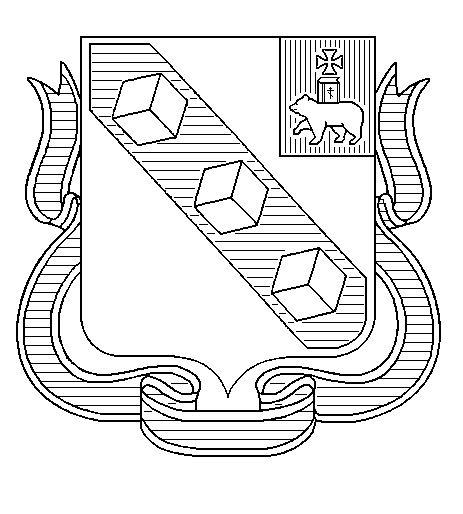 